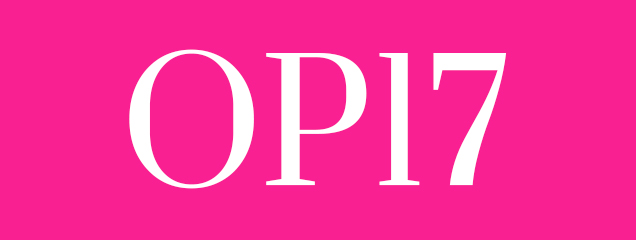 BULLETIN D’ADHÉSION À ORTHOPHONIE ET PREVENTION 17Nom : ………………………………………………………………….Prénom : ………………………………………………………………Adresse professionnelle : …………………………………………...                                         ……………………………………………                                         ……………………………………………..Téléphone : ……………………………………………………………..Adresse mail : …………………………………………………………..Je souhaite adhérer à l’association Orthophonie et Prévention 17 pour l’année ……….Je joins à mon bulletin d’adhésion un chèque de 25 € à l’ordre d’Orthophonie et Prévention 17 et je l’adresse à la trésorière :Jacqueline Bodin, 7 impasse des frères Jabouille, 17320 MarennesFait le …………………….. à …………………………………………Signature :